مدرسة حي عــريــفة منزل جميل                 اختبار الثّلاثي الثّالث                 الاسم واللّقب : .....................  السنة الدّراسية 2012/2013                 المادة: قواعد اللغة                         الثّالثة......      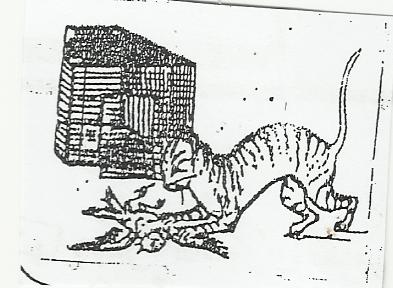 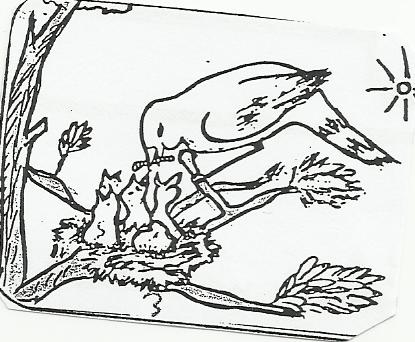 